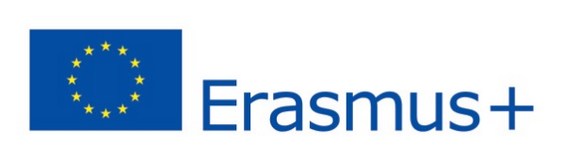 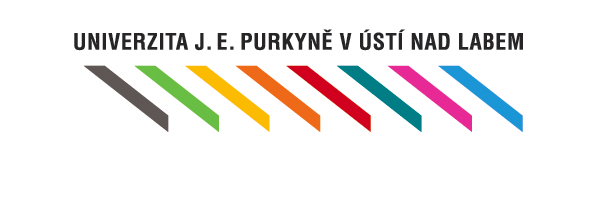 Jméno studenta/studentky: …………………....................Fakulta: …………………………………………..………….Osobní číslo: ………………….……………………..…..…Čestné prohlášení ke studijnímu pobytu v programu Erasmus+Prohlašuji, že:studijní pobyt či praktickou stáž v programu Erasmus či Erasmus+ jsem v rámci vysokoškolského studia: dosud neabsolvoval/a; absolvoval/a, a to v rámci: 	bakalářského studia studijní pobyt v délce ……….. měsíců/dnů praktickou stáž v délce ……….. měsíců/dnů1vyslán/a jsem byl/a UJEP, jinou vysokou školou, uveďte její název:…………………………………………………..magisterského studia studijní pobyt v délce ……….. měsíců/dnů1 praktickou stáž v délce ……….. měsíců/dnů1vyslán/a jsem byl/a UJEP, jinou vysokou školou, uveďte její název:…………………………………………………..navazujícího magisterského studia studijní pobyt v délce ……….. měsíců/dnů1 praktickou stáž v délce ……….. měsíců/dnů1vyslán/a jsem byl/a UJEP, jinou vysokou školou, uveďte její název:…………………………………………………..doktorského studia studijní pobyt v délce ……….. měsíců/dnů1 praktickou stáž v délce ……….. měsíců/dnů1vyslán/a jsem byl/a UJEP, jinou vysokou školou, uveďte její název:…………………………………………………..jsem seznámen/a se základními pokyny ke studijním pobytům zveřejněnými na www.ujep.cz/erasmus v sekci Základní informace;jsem seznámen/a se záležitostmi zdravotního pojištění v zahraničí, a že si na celou dobu studijního pobytu v zahraničí sám zajistím pojištění léčebných výloh platné pro cílovou zemi;v případě, že po uzavření účastnické smlouvy na zahraniční pobyt nenastoupím nebo tento pobyt zkrátím, budu o tom ihned informovat oddělení pro vnější vztahy rektorátu.Beru na vědomí, že:po celou dobu zahraničního pobytu musím být studentem/studentkou UJEP. Dnem ukončení nebo přerušení studia na UJEP ztrácím nárok na pobírání a vyplácení stipendia na podporu zahraniční mobility v rámci programu Erasmus+;veškeré léčebné či repatriační výlohy vzniklé v souvislosti se zahraničním pobytem, které nebudou pokryty mnou sjednaným pojištěním, si uhradím sám; pro případ, že studijní pobyt nebude moci být z důvodu tzv. vyšší moci realizován nebo bude předčasně ukončen, je nutné, aby předem sjednané služby související s pobytem v zahraničí a cestou byly stornovatelné nebo pojištěné proti stornu; náklady, které nešly stornovat, bude nutné náležitě doložit, jinak mi nebudou moci být proplaceny.Datum: …………………….…….				Podpis: ……………………….……….……….